Supplementary Material for Fischer et al. “Comparison of different scoring methods based on latent variable models of the PHQ-9: an individual participant data meta-analysis”Supplementary Material 1: Search strategyMEDLINE (OvidSP)1. PHQ*.af.2. patient health questionnaire*.af.3. 1 or 24. Mass Screening/5. Psychiatric Status Rating Scales/6. "Predictive Value of Tests"/7. "Reproducibility of Results"/8. exp "Sensitivity and Specificity"/9. Psychometrics/10. Prevalence/11. Reference Values/12.. Reference Standards/13. exp Diagnostic Errors/14. Mental Disorders/di, pc [Diagnosis, Prevention & Control]15. Mood Disorders/di, pc [Diagnosis, Prevention & Control]16. Depressive Disorder/di, pc [Diagnosis, Prevention & Control]17. Depressive Disorder, Major/di, pc [Diagnosis, Prevention & Control]18. Depression, Postpartum/di, pc [Diagnosis, Prevention & Control]19. Depression/di, pc [Diagnosis, Prevention & Control]20. validation studies.pt.21. comparative study.pt.22. screen*.af.23. prevalence.af.24. predictive value*.af.25. detect*.ti.26. sensitiv*.ti.27. valid*.ti.28. revalid*.ti.29. predict*.ti.30. accura*.ti.31. psychometric*.ti.32. identif*.ti.33. specificit*.ab.34. cut?off*.ab.35. cut* score*.ab.36. cut?point*.ab.37. threshold score*.ab.38. reference standard*.ab.39. reference test*.ab.40. index test*.ab.41. gold standard.ab.42. or/4-4143. 3 and 4244. limit 43 to yr=”2000-Current”PsycINFO (OvidSP)1. PHQ*.af.2. patient health questionnaire*.af.3. 1 or 24. Diagnosis/5. Medical Diagnosis/6. Psychodiagnosis/7. Misdiagnosis/8. Screening/9. Health Screening/10. Screening Tests/11. Prediction/12. Cutting Scores/13. Psychometrics/14. Test Validity/15. screen*.af.16. predictive value*.af.17. detect*.ti.18. sensitiv*.ti.19. valid*.ti.20. revalid*.ti.21. accura*.ti.22. psychometric*.ti.23. specificit*.ab.24. cut?off*.ab.25. cut* score*.ab.26. cut?point*.ab.27. threshold score*.ab.28. reference standard*.ab.29. reference test*.ab.30. index test*.ab.31. gold standard.ab.32. or/4-3133. 3 and 3238. Limit 33 to “2000 to current”Web of Science (Web of Knowledge)#1: TS=(PHQ* OR “Patient Health Questionnaire*”)#2: TS= (screen* OR prevalence OR “predictive value*” OR detect* OR sensitiv* OR valid* OR revalid* OR predict* OR accura* OR psychometric* OR identif* OR specificit* OR cutoff* OR “cut off*” OR “cut* score*” OR cutpoint* OR “cut point*” OR “threshold score*” OR “reference standard*” OR “reference test*” OR “index test*” OR “gold standard”)#1 AND #2Indexes=SCI-EXPANDED, SSCI, A&HCI, CPCI-S, CPCI-SSH Timespan=2000-2018Supplementary Material 2: FlowchartSupplementary Material 3: CFA Models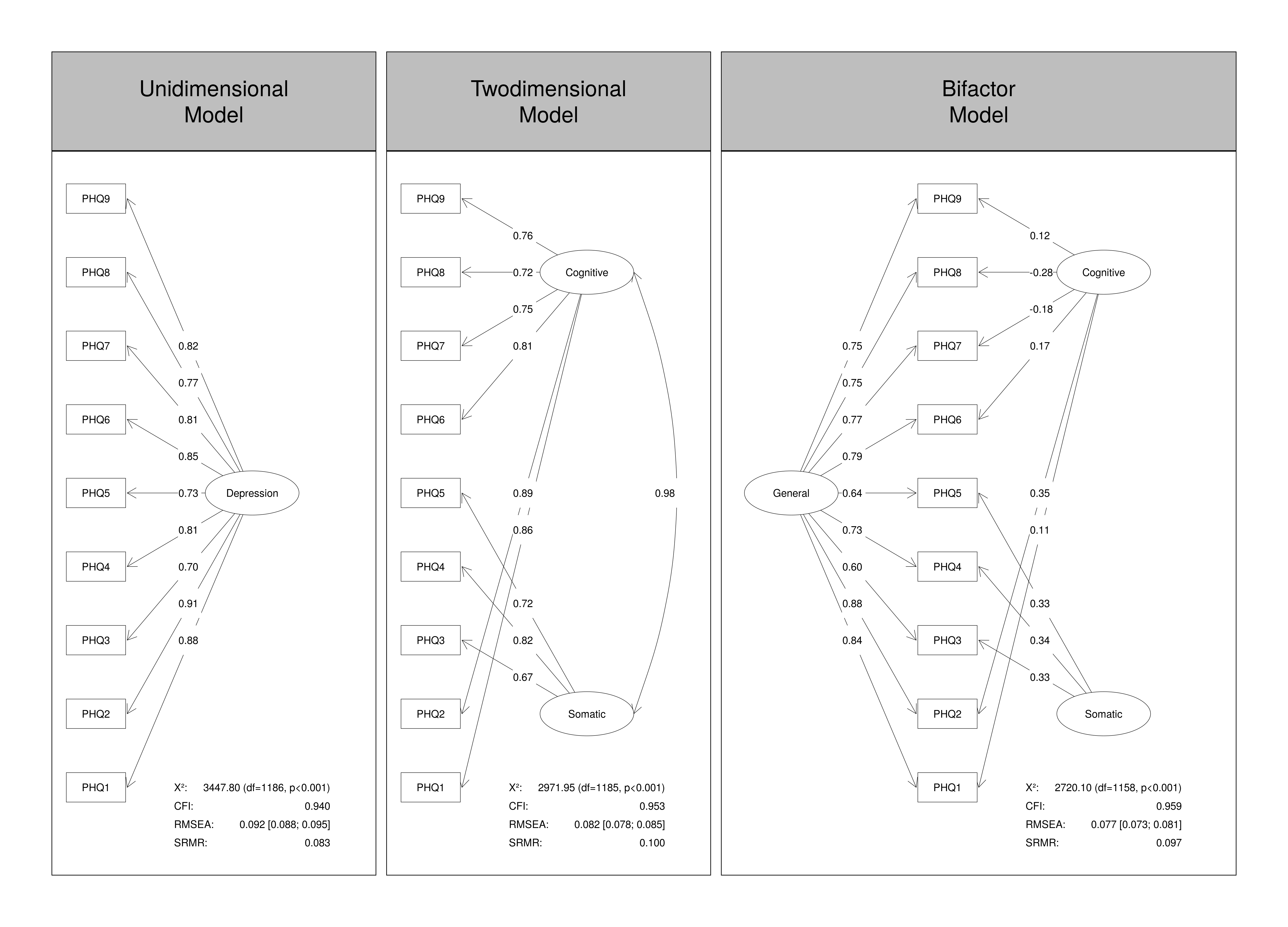 Unidimensional Model#LoadingsUnidimensional_Depr_Factor =~ 1.86055855843524 * PHQ9_Q1 + 2.26140308433454 * PHQ9_Q2 + 0.992404819520219 * PHQ9_Q3 + 1.36127243784208 * PHQ9_Q4 + 1.07376446162741 * PHQ9_Q5 + 1.62020126739536 * PHQ9_Q6 + 1.36136771687569 * PHQ9_Q7 + 1.19737609015725 * PHQ9_Q8 + 1.42273798856725 * PHQ9_Q9#ThresholdsPHQ9_Q1  |  0.591081057940429 *t1 +  2.1222266908974 *t2 +  2.94383114951583 *t3PHQ9_Q2  |  0.692300810617947 *t1 +  2.57952911194073 *t2 +  3.53550920106456 *t3PHQ9_Q3  |  -0.04953582978208 *t1 +  0.869346472581678 *t2 +  1.36584412948913 *t3PHQ9_Q4  |  -0.602895937102372 *t1 +  0.948903661699967 *t2 +  1.68625563766773 *t3PHQ9_Q5  |  0.481848534330138 *t1 +  1.36532703145709 *t2 +  1.96851497029748 *t3PHQ9_Q6  |  1.15586534208129 *t1 +  2.24162785122493 *t2 +  2.83112788871367 *t3PHQ9_Q7  |  0.841483231006097 *t1 +  1.90288297389649 *t2 +  2.46296002702646 *t3PHQ9_Q8  |  1.08285982113088 *t1 +  2.01007362940264 *t2 +  2.54330972906161 *t3PHQ9_Q9  |  2.17267023376836 *t1 +  3.09705421774197 *t2 +  3.56251563702245 *t3# Scaling FactorsPHQ9_Q1 ~*~ 0.473424665224917*PHQ9_Q1PHQ9_Q2 ~*~ 0.404426192683348*PHQ9_Q2PHQ9_Q3 ~*~ 0.709797162231844*PHQ9_Q3PHQ9_Q4 ~*~ 0.592030860833425*PHQ9_Q4PHQ9_Q5 ~*~ 0.681523756193489*PHQ9_Q5PHQ9_Q6 ~*~ 0.525221953703416*PHQ9_Q6PHQ9_Q7 ~*~ 0.592003947901289*PHQ9_Q7PHQ9_Q8 ~*~ 0.641011219847207*PHQ9_Q8PHQ9_Q9 ~*~ 0.575037197089645*PHQ9_Q9# VariancesPHQ9_Q1 ~~ 1*PHQ9_Q1PHQ9_Q2 ~~ 1*PHQ9_Q2PHQ9_Q3 ~~ 1*PHQ9_Q3PHQ9_Q4 ~~ 1*PHQ9_Q4PHQ9_Q5 ~~ 1*PHQ9_Q5PHQ9_Q6 ~~ 1*PHQ9_Q6PHQ9_Q7 ~~ 1*PHQ9_Q7PHQ9_Q8 ~~ 1*PHQ9_Q8PHQ9_Q9 ~~ 1*PHQ9_Q9Unidimensional_Depr_Factor ~~ 1*Unidimensional_Depr_FactorTwodimensional Model#LoadingsCognitive_Affective_Factor  =~  1.6532381573603 * PHQ9_Q1+1.95549935174008 * PHQ9_Q2+1.37576887107947 * PHQ9_Q6+1.14999904123945 * PHQ9_Q7+1.03286614314852 * PHQ9_Q8+1.17281156615965 * PHQ9_Q9 Somatic_Factor  =~  0.909403694892871 * PHQ9_Q3+1.41686585639893 * PHQ9_Q4+1.0251608410275 * PHQ9_Q5 #ThresholdsPHQ9_Q1  |  0.372302637191451 *t1 +  2.02381646162532 *t2 +  2.91826670785051 *t3PHQ9_Q2  |  0.41630702225721 *t1 +  2.41214485588013 *t2 +  3.44673126438985 *t3PHQ9_Q3  |  -0.135886022793312 *t1 +  0.830321231139953 *t2 +  1.35389377360073 *t3PHQ9_Q4  |  -0.826597258230922 *t1 +  0.981722281578582 *t2 +  1.84328066756735 *t3PHQ9_Q5  |  0.435440679245701 *t1 +  1.39218888448303 *t2 +  2.05135191440469 *t3PHQ9_Q6  |  0.969245993645282 *t1 +  2.09536710460082 *t2 +  2.71408749114442 *t3PHQ9_Q7  |  0.670421821480893 *t1 +  1.76156975344654 *t2 +  2.34009384962173 *t3PHQ9_Q8  |  0.963799421741337 *t1 +  1.92408658378383 *t2 +  2.49335929691882 *t3PHQ9_Q9  |  2.00362814046883 *t1 +  2.91976530185346 *t2 +  3.39889431334211 *t3# Scaling FactorsPHQ9_Q1 ~*~ 0.517558660906693*PHQ9_Q1PHQ9_Q2 ~*~ 0.455299688927812*PHQ9_Q2PHQ9_Q6 ~*~ 0.587956641578544*PHQ9_Q6PHQ9_Q7 ~*~ 0.656179026436613*PHQ9_Q7PHQ9_Q8 ~*~ 0.695583807410991*PHQ9_Q8PHQ9_Q9 ~*~ 0.648819171029481*PHQ9_Q9PHQ9_Q3 ~*~ 0.73982488273388*PHQ9_Q3PHQ9_Q4 ~*~ 0.576629082816523*PHQ9_Q4PHQ9_Q5 ~*~ 0.698267711994694*PHQ9_Q5# (Co-)VariancesPHQ9_Q1 ~~ 1*PHQ9_Q1PHQ9_Q2 ~~ 1*PHQ9_Q2PHQ9_Q6 ~~ 1*PHQ9_Q6PHQ9_Q7 ~~ 1*PHQ9_Q7PHQ9_Q8 ~~ 1*PHQ9_Q8PHQ9_Q9 ~~ 1*PHQ9_Q9PHQ9_Q3 ~~ 1*PHQ9_Q3PHQ9_Q4 ~~ 1*PHQ9_Q4PHQ9_Q5 ~~ 1*PHQ9_Q5Cognitive_Affective_Factor ~~ 1*Cognitive_Affective_FactorSomatic_Factor ~~ 1*Somatic_FactorCognitive_Affective_Factor ~~ 0.888902271230097*Somatic_FactorBifactor Model# LoadingsCognitive_Affective_Factor  =~  0.208074848815783 * PHQ9_Q1+1.08428556966816 * PHQ9_Q2+0.283725207845012 * PHQ9_Q6+-0.287853669721999 * PHQ9_Q7+-0.480352072295586 * PHQ9_Q8+0.179276373391482 * PHQ9_Q9 General_Factor  =~  1.60430677701327 * PHQ9_Q1+2.69438114113628 * PHQ9_Q2+0.815525048103322 * PHQ9_Q3+1.23680092386828 * PHQ9_Q4+0.917079340343974 * PHQ9_Q5+1.34744286708542 * PHQ9_Q6+1.27170183156061 * PHQ9_Q7+1.2706569079012 * PHQ9_Q8+1.15750688683762 * PHQ9_Q9 Somatic_Factor  =~  0.448078920271678 * PHQ9_Q3+0.583953710462219 * PHQ9_Q4+0.476908275737609 * PHQ9_Q5 # ThresholdsPHQ9_Q1  |  0.386091227775555 *t1 +  2.01248711073149 *t2 +  2.89397534656308 *t3PHQ9_Q2  |  0.828388599532747 *t1 +  3.66730585496841 *t2 +  5.13426973105256 *t3PHQ9_Q3  |  -0.138984582828628 *t1 +  0.838531069408733 *t2 +  1.36824102461188 *t3PHQ9_Q4  |  -0.82225949037227 *t1 +  0.942975167582264 *t2 +  1.78489540239349 *t3PHQ9_Q5  |  0.432431381261341 *t1 +  1.39368086501973 *t2 +  2.05603056376381 *t3PHQ9_Q6  |  1.01813651878866 *t1 +  2.14924636636843 *t2 +  2.76631008272919 *t3PHQ9_Q7  |  0.619014780255909 *t1 +  1.79279207538633 *t2 +  2.40989187365669 *t3PHQ9_Q8  |  0.989145095127972 *t1 +  2.12031450562889 *t2 +  2.78041882611927 *t3PHQ9_Q9  |  2.0256085184564 *t1 +  2.94254183447039 *t2 +  3.42150870047183 *t3# Scaling FactorsPHQ9_Q1 ~*~ 0.525799319490938*PHQ9_Q1PHQ9_Q2 ~*~ 0.325552210845013*PHQ9_Q2PHQ9_Q3 ~*~ 0.732084073542339*PHQ9_Q3PHQ9_Q4 ~*~ 0.59021157790955*PHQ9_Q4PHQ9_Q5 ~*~ 0.695304043134942*PHQ9_Q5PHQ9_Q6 ~*~ 0.587615242537674*PHQ9_Q6PHQ9_Q7 ~*~ 0.608571008210084*PHQ9_Q7PHQ9_Q8 ~*~ 0.592837171997433*PHQ9_Q8PHQ9_Q9 ~*~ 0.649301067824203*PHQ9_Q9# (Co-)VariancesGeneral_Factor ~~ 0*Cognitive_Affective_FactorGeneral_Factor ~~ 0*Somatic_FactorCognitive_Affective_Factor ~~ 0*Somatic_FactorGeneral_Factor ~~ 1*General_FactorCognitive_Affective_Factor ~~ 1*Cognitive_Affective_FactorSomatic_Factor ~~ 1*Somatic_FactorPHQ9_Q1 ~~ 1*PHQ9_Q1PHQ9_Q2 ~~ 1*PHQ9_Q2PHQ9_Q3 ~~ 1*PHQ9_Q3PHQ9_Q4 ~~ 1*PHQ9_Q4PHQ9_Q5 ~~ 1*PHQ9_Q5PHQ9_Q6 ~~ 1*PHQ9_Q6PHQ9_Q7 ~~ 1*PHQ9_Q7PHQ9_Q8 ~~ 1*PHQ9_Q8PHQ9_Q9 ~~ 1*PHQ9_Q9Supplementary Material 5: Forest Plots for best cutoffsSum score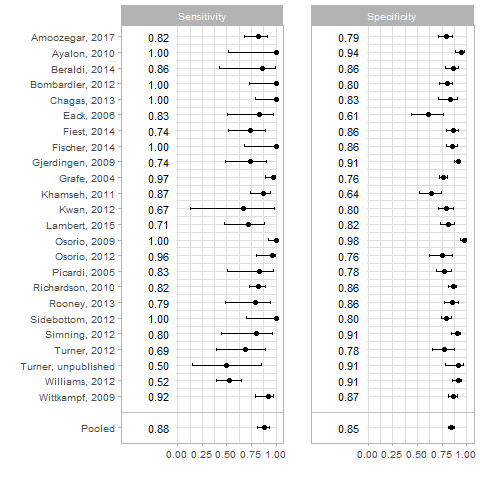 Unidimensional model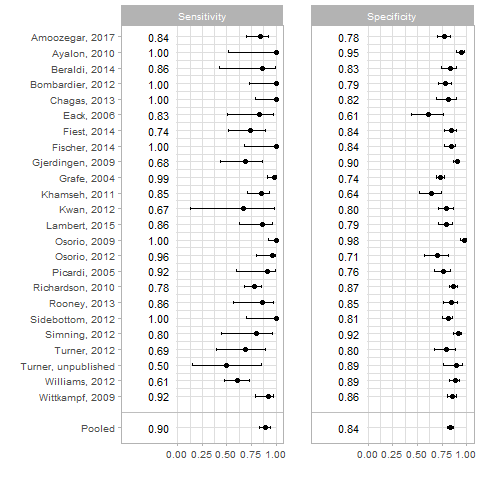 Twodimensional model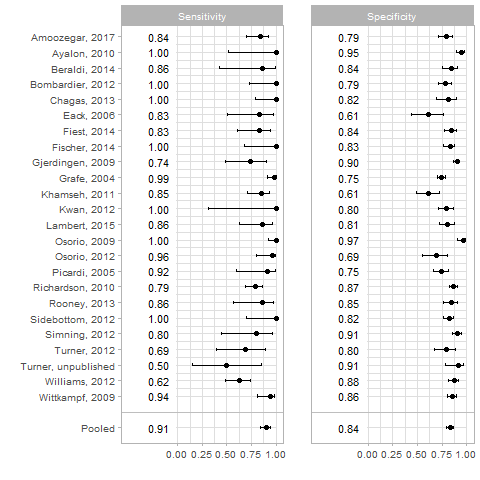 Bifactor model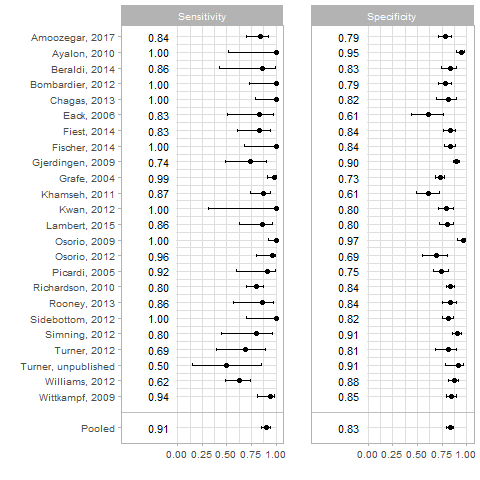 Supplementary Material 6: Sensitivity analysis based on random splitCharacteristics of the included participants stratified by sample. For categorical variables, chi-square tests were performed, for continuous variables independent t-tests. M = mean, SD = standard deviation, N = sample sizeEstimates from the IPD meta-analyses for each model’s cut-off maximizing combined sensitivity and specificity, TP = true positives, FP = false positives, TN = true negatives, FN = false negatives, τ2 = tau squared,  fractions in TP, FP, TN, FN introduced through statistical weighting of the primary dataROC Curves comparing diagnostic accuracy of the sum score and the latent variable models in the calibration and validation sampleSupplementary Material 7: Characteristics of included primary studies in the calibration set (N=24) a Studies that did not come up in our searchb Unpublished studies at time of the electronic searchAbbreviations: SCID: the Structured Clinical Interview for DSM; DSM: Diagnostic and Statistical Manual of Mental Disorders; UK: United Kingdom; USA: United States of America.Supplementary Material 8: Characteristics of included primary studies in the validation set (N=17) a Studies that did not come up in our searchb Unpublished studies at time of the electronic searchAbbreviations: SCID: the Structured Clinical Interview for DSM; DSM: Diagnostic and Statistical Manual of Mental Disorders; UK: United Kingdom; USA: United States of America.Supplementary Material 9: References of included studiesCalibration SetPlease note: We have 23 references instead of 24 because “Turner, unpublished” doesn’t have a citation yet.Amoozegar F, Patten SB, Becker WJ, et al. The prevalence of depression and the accuracy of depression screening tools in migraine patients. Gen Hosp Psychiatry. 2017;48:25–31. Ayalon L, Goldfracht M, Bech P. 'Do you think you suffer from depression?' Re-evaluating the use of a single item question for the screening of depression in older primary care patients. Int J Geriatr Psychiatry. 2010;25:497–502.Beraldi A, Baklayan A, Hoster E, Hiddemann W, Heussner P. Which questionnaire is most suitable for the detection of depressive disorders in haemato-oncological patients? Comparison between HADS, CES-D and PHQ-9. Oncol Res Treat. 2014;37:108–109.Bombardier CH, Kalpakjian CZ, Graves DE, Dyer JR, Tate DG, Fann JR. Validity of the Patient Health Questionnaire-9 in assessing major depressive disorder during inpatient spinal cord injury rehabilitation. Arch Phys Med Rehabil. 2012;93:1838–1845.Chagas MH, Tumas V, Rodrigues GR, et al. Validation and internal consistency of Patient Health Questionnaire-9 for major depression in Parkinson's disease. Age Ageing. 2013;42:645–649.Eack SM, Greeno CG, Lee BJ. Limitations of the Patient Health Questionnaire in identifying anxiety and depression in community mental health: Many cases are undetected. Res Soc Work Pract. 2006;16:625–631.Fiest KM, Patten SB, Wiebe S, Bulloch AG, Maxwell CJ, Jette N. Validating screening tools for depression in epilepsy. Epilepsia. 2014;55:1642–1650.Fischer HF, Klug C, Roeper K, et al. Screening for mental disorders in heart failure patients using computer-adaptive tests. Qual Life Res. 2014;23:1609–1618.Gjerdingen D, Crow S, McGovern P, Miner M, Center B. Postpartum depression screening at well-child visits: validity of a 2-question screen and the PHQ-9. Ann Fam Med. 2009;7:63–70.Gräfe K, Zipfel S, Herzog W, Löwe B. Screening for psychiatric disorders with the Patient Health Questionnaire (PHQ). Results from the German validation study. Diagnostica. 2004;50:171–181.Khamseh ME, Baradaran HR, Javanbakht A, Mirghorbani M, Yadollahi Z, Malek M. Comparison of the CES-D and PHQ-9 depression scales in people with type 2 diabetes in Tehran, Iran. BMC Psychiatry. 2011;11:61.Kwan Y, Tham WY, Ang A. Validity of the Patient Health Questionnaire-9 (PHQ-9) in the screening of post-stroke depression in a multi-ethnic population. Biol Psychiatry. 2012;71:141S–141S.Lambert SD, Clover K, Pallant JF, et al. Making sense of variations in prevalence estimates of depression in cancer: A co-calibration of commonly used depression scales using Rasch analysis. J Natl Compr Canc Netw. 2015;13:1203–1211. Osório FL, Vilela Mendes A, Crippa JA, Loureiro SR. Study of the discriminative validity of the PHQ-9 and PHQ-2 in a sample of Brazilian women in the context of primary health care. Perspect Psychiatr Care. 2009;45:216–227.Osório FL, Carvalho AC, Fracalossi TA, Crippa JA, Loureiro ES. Are two items sufficient to screen for depression within the hospital context? Int J Psychiatry Med. 2012;44:141–148.Picardi A, Adler DA, Abeni D, et al. Screening for depressive disorders in patients with skin diseases: a comparison of three screeners. Acta Derm Venereol. 2005;85:414–419.Richardson TM, He H, Podgorski C, Tu X, Conwell Y. Screening depression aging services clients. Am J Geriatr Psychiatry. 2010;18:1116–1123.Rooney AG, McNamara S, Mackinnon M, et al. Screening for major depressive disorder in adults with cerebral glioma: an initial validation of 3 self-report instruments. Neuro-oncology. 2013;15:122–129.Sidebottom AC, Harrison PA, Godecker A, Kim H. Validation of the Patient Health Questionnaire (PHQ)-9 for prenatal depression screening. Arch Womens Ment Health. 2012;15:367–374.Simning A, van Wijngaarden E, Fisher SG, Richardson TM, Conwell Y. Mental healthcare need and service utilization in older adults living in public housing. Am J Geriatr Psychiatry. 2012;20:441–451.Turner A, Hambridge J, White J, et al. Depression screening in stroke: a comparison of alternative measures with the structured diagnostic interview for the Diagnostic and Statistical Manual of Mental Disorders, Fourth Edition (major depressive episode) as criterion standard. Stroke. 2012;43:1000–1005.Williams JR, Hirsch ES, Anderson K, et al. A comparison of nine scales to detect depression in Parkinson disease: which scale to use? Neurology. 2012;78:998–1006.Wittkampf K, van Ravesteijn H, Baas K, et al. The accuracy of Patient Health Questionnaire-9 in detecting depression and measuring depression severity in high-risk groups in primary care. Gen Hosp Psychiatry. 2009;31:451–459.Validation SetPlease note: These are 16 references instead of 17 because “Quinn, unpublished” doesn’t have a citation yet.Amtmann D, Bamer AM, Johnson KL, et al. A comparison of multiple patient reported outcome measures in identifying major depressive disorder in people with multiple sclerosis. J Psychosom Res. 2015;79:550-557.Bernstein CN, Zhang L, Lix LM, Graff LA, et al. The validity and reliability of screening measures for depression and anxiety disorders in inflammatory bowel disease. Inflamm Bowel Dis. 2018;24:1867-1875.Bhana A, Rathod SD, Selohilwe O, Kathree T, Petersen I. The validity of the Patient Health Questionnaire for screening depression in chronic care patients in primary health care in South Africa. BMC psychiatry. 2015;15:118.Chibanda D, Verhey R, Gibson LJ, et al. Validation of screening tools for depression and anxiety disorders in a primary care population with high HIV prevalence in Zimbabwe.  J Affect Disord. 2016;198:50-55.Green JD, Annunziata A, Kleiman SE, et al. Examining the diagnostic utility of the DSM‐5 PTSD symptoms among male and female returning veterans. Depress Anxiety. 2017;34:752-760.Green EP, Tuli H, Kwobah E, Menya D, Chesire I, Schmidt C. Developing and validating a perinatal depression screening tool in Kenya blending Western criteria with local idioms: A mixed methods study.  J Affect Disord. 2018;228:49-59.Haroz EE, Bass J, Lee C, et al. Development and cross-cultural testing of the International Depression Symptom Scale (IDSS): a measurement instrument designed to represent global presentations of depression. GMH. 2017;4.Hitchon CA, Zhang L, Peschken CA, et al. The validity and reliability of screening measures for depression and anxiety disorders in rheumatoid arthritis. Arthrit Care Res. 2019.Lara MA, Navarrete L, Nieto L, Martín JP, Navarro JL, Lara-Tapia H. Prevalence and incidence of perinatal depression and depressive symptoms among Mexican women.  J Affect Disord. 2015;175:18-24.Liu SI, Yeh ZT, Huang HC, et al. Validation of Patient Health Questionnaire for depression screening among primary care patients in Taiwan. Compr Psychiatry. 2011;52:96–101.Martin-Subero M, Kroenke K, Diez-Quevedo C, et al.  Depression as measured by PHQ-9 versus clinical diagnosis as an independent predictor of long-term mortality in a prospective cohort of medical inpatients. Psychosom Med. 2017;79:273-282.Patten SB, Burton JM, Fiest KM, et al. Validity of four screening scales for major depression in MS. Mult. Scler. 2015;21:1064-1071.Prisnie JC, Fiest KM, Coutts SB, et al. Validating screening tools for depression in stroke and transient ischemic attack patients. The International Journal of Psychiatry in Medicine. 2016;51:262-277.Shinn EH, Valentine A, Baum G, et al. Comparison of four brief depression screening instruments in ovarian cancer patients: Diagnostic accuracy using traditional versus alternative cutpoints. Gynecologic oncology. 2017;145:562-568.Spangenberg L, Glaesmer H, Boecker M, Forkmann T. Differences in Patient Health Questionnaire and Aachen Depression Item Bank scores between tablet versus paper-and-pencil administration. Qual Life Res. 2015;24:3023-3032.Wagner LI, Pugh SL, Small Jr W, et al. Screening for depression in cancer patients receiving radiotherapy: Feasibility and identification of effective tools in the NRG Oncology RTOG 0841 trial. Cancer. 2017;123:485-93.Calibration sampleValidation samplep-valuep-valuen51003530Age (mean (SD))50.42 (16.60)46.13 (19.30)<0.001<0.001Male sex (N (%))1985 (39.0)1144 (32.4)<0.001<0.001Country (%)Country (%)<0.001<0.001   Canada484 (9.5)777 (22.0)   USA1290 (25.3)903 (25.6)   UK261 (5.1)0 (0.0)   Germany494 (9.7)470 (13.3)   Netherlands260 (5.1)0 (0.0)   Australia198 (3.9)72 (2.0)   Brazil177 (3.5)170 (4.8)   Israel0 (0.0)151 (4.3)   Singapore0 (0.0)113 (3.2)   Iran122 (2.4)0 (0.0)   Italy0 (0.0)138 (3.9)   South Africa679 (13.3)0 (0.0)   Mexico0 (0.0)280 (7.9)   Kenya0 (0.0)192 (5.4)   Zimbabwe0 (0.0)264 (7.5)   Spain1003 (19.7)0 (0.0)   Myanmar132 (2.6)0 (0.0)Language (%)Language (%)<0.001<0.001   English2233 (43.8)1752 (49.6)   German494 (9.7)470 (13.3)   Dutch260 (5.1)0 (0.0)   Portuguese177 (3.5)170 (4.8)   Hebrew0 (0.0)151 (4.3)   Italian0 (0.0)138 (3.9)   Farsi122 (2.4)0 (0.0)   South African languages679 (13.3)0 (0.0)   Spanish1003 (19.7)280 (7.9)   Malay, Chinese or Tamil0 (0.0)113 (3.2)   Kiswahili0 (0.0)192 (5.4)   Shona0 (0.0)264 (7.5)   Burmese132 (2.6)0 (0.0)Method of PHQ-9 administration (N (%))Method of PHQ-9 administration (N (%))<0.001<0.001   Face to face1528 (30.0)1627 (46.1)   Internet374 (7.3)0 (0.0)   Self-administered (mail)424 (8.3)613 (17.4)   Self-administered (in research setting)2774 (54.4)1290 (36.5)Method of SCID administration (N (%))Method of SCID administration (N (%))Method of SCID administration (N (%))Method of SCID administration (N (%))<0.001<0.001   Face to face4175 (81.9)2482 (70.3)   Computerized (no interviewer)147 (2.9)0 (0.0)   Phone778 (15.3)1048 (29.7)Participant recruitment setting (N (%))Participant recruitment setting (N (%))<0.001<0.001   Inpatient care1422 (27.9)473 (13.4)   Non-medical setting377 (7.4)190 (5.4)   Outpatient care1634 (32.0)2050 (58.1)   Primary Care1667 (32.7)817 (23.1)SCID major Depression = yes (N (%))760 (14.9)460 (13.0)0.0150.015PHQ-9 total score (mean (SD))6.90 (5.93)6.72 (5.96)0.1560.156Outcome ThresholdThresholdTP FP TN FN Pooled Sensitivity Pooled Specificity Combined Sensitivity Specificityτ2 (Sensitivity)τ2 (Specificity)R (Sensitivity)R (Specificity)Sum scoreSum score11 587 645.6 4341.3 190.3 0.80 
[0.68 - 0.88] 0.88 
[0.84 - 0.92] 1.68 1.61 0.61 3.70 4.28 Single factor from unidimensional modelSingle factor from unidimensional model0.59 611 782.7 4204.2 166.3 0.84 
[0.74 - 0.91] 0.85 
[0.81 - 0.89] 1.69 1.68 0.45 3.65 3.98 Cognitive-affective factor from two-dimensional modelCognitive-affective factor from two-dimensional model0.58 615 825.2 4161.7 162.3 0.85 
[0.75 - 0.92] 0.84 
[0.80 - 0.88] 1.69 1.90 0.41 3.82 3.84 General factor from bi-factor model  General factor from bi-factor model  0.56 621 860.3 4126.6 156.3 0.86 
[0.76 - 0.92] 0.84 
[0.80 - 0.87] 1.70 1.83 0.34 3.72 3.60 First Author, YearCountryRecruited PopulationDiagnostic InterviewClassification SystemTotal NMajor Depression N (%)Amoozegar, 20171aCanadaMigraine patients SCIDDSM-IV20349 (24)Ayalon, 20102IsraelElderly primary care patientsSCIDDSM-IV1516 (4)Beraldi, 20143GermanyCancer inpatientsSCIDDSM-IV1167 (7)Bombardier, 20124USAInpatients with spinal cord injuriesSCIDDSM-IV16014 (9)Chagas, 20135BrazilOutpatients with Parkinson's DiseaseSCIDDSM-IV8419 (23)Eack, 20066USAWomen seeking psychiatric services for their children at two mental health centersSCIDDSM-IV4812 (27)Fiest, 20147CanadaEpilepsy outpatientsSCIDDSM-IV16923 (14)Fischer, 20148GermanyHeart failure patientsSCIDDSM-IV19411 (6)Gjerdingen, 20099USAMothers registering their newborns for well-child visits at medical or pediatric clinicsSCIDDSM-IV41919 (4)Gräfe, 200410GermanyMedical and psychosomatic outpatients SCIDDSM-IV49467 (14)Khamseh, 201111IranType 2 diabetes patientsSCIDDSM-IV12247 (39)Kwan, 201212SingaporePost-stroke inpatients undergoing rehabilitationSCIDDSM-IV-TR1133 (3)Lambert, 201513aAustraliaCancer patientsSCIDDSM-IV14721 (15)Osório, 200914BrazilWomen in primary careSCIDDSM-IV17760 (34)Osório, 201215BrazilInpatients from various clinical wardsSCIDDSM-IV8628 (33)Picardi, 200516ItalyInpatients with skin diseasesSCIDDSM-IV13812 (9)Richardson, 201017USAOlder adults undergoing in-home aging services care management assessment SCIDDSM-IV37795 (25)Rooney, 201318UKPatients with cerebral gliomaSCIDDSM-IV12614 (12)Sidebottom, 201219USAPregnant womenSCIDDSM-IV24612 (5)Simning, 201220USAOlder adults living in public housingSCIDDSM-IV19010 (5)Turner, 201221AustraliaStroke patients SCIDDSM-IV7213 (18)Turner, UnpublishedabAustraliaCardiac rehabilitation patientsSCIDDSM-IV514 (8)Williams, 201222USAParkinson’s Disease patients SCIDDSM-IV23561 (27)Wittkampf, 200923The NetherlandsPrimary care patients at risk for depressionSCID DSM-IV26045 (17)First Author, YearCountryRecruited PopulationDiagnostic InterviewClassification SystemTotal NMajor Depression N(%)Amtmann, 201524USAMultiple sclerosis patientsSCIDDSM-IV16448 (29)Bernstein, 201825aCanadaIBD patientsSCIDDSM-IV24021 (9)Bhana, 201526South AfricaChronic care patientsSCIDDSM-IV67978 (11)Chibanda, 201627ZimbabweA primary care population with high HIV prevalenceSCIDDSM-IV264149 (56)Green, 201728USA Returning veterans SCIDDSM-V17622 (13)Green, 201829KenyaPregnant women and new mothersSCIDDSM-V19210 (5)Haroz, 201730MyanmarPrimary care patients SCIDDSM-IV13229 (22)Hitchon, 201931aCanadaRheumatoid arthritis patientsSCIDDSM-IV14816 (11)Lara, 201532MexicoPregnant women during the third trimester of pregnancySCIDDSM-IV28029 (10)Marrie, 201833CanadaMultiple sclerosis patientsSCIDDSM-IV24425 (10)Martin-Subero, 201734SpainMedical inpatientsSCIDDSM-III100383 (8)Patten, 201535CanadaMultiple sclerosis patientsSCIDDSM-IV14320 (14)Prisnie, 201636CanadaStroke and transient ischemic attack patientsSCIDDSM-IV11411 (10)Quinn, UnpublishedabUKStroke patientsSCIDDSM-V13515 (12)Shinn, 201737USACancer patientsSCIDDSM-IV1245 (5)Spangenberg, 201538GermanyPrimary care patientsSCIDDSM-IV1601 (1)Wagner, 201739USAPatients starting radiotherapy for the first diagnosis of any tumorSCIDDSM-IV546 (11)